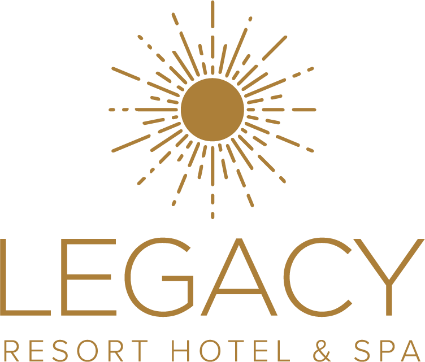 ‘Pacific College Graduation’August 5, 2022Special Rates:  Thursday, Aug 4:  $189 per room, per night, plus taxFriday, Aug 5:  $269 per room, per night plus tax1 King or 2 Queen Deluxe Guestroom, based on availability Reservations may be made by calling 619-782-9155, Option 0Reference ‘Pacific College’ Or ClickPacific College Booking Link(Click Apply on Website Page)Rates are applicable until June 1, 2022 After June 1, regular hotel rates will apply*Rates are per room, per night*plus San Diego’s occupancy taxDiscounted Parking:  	$10 per car per day Legacy Resort San Diego875 Hotel Circle, S.San Diego, CA 92108